CDU Fraktion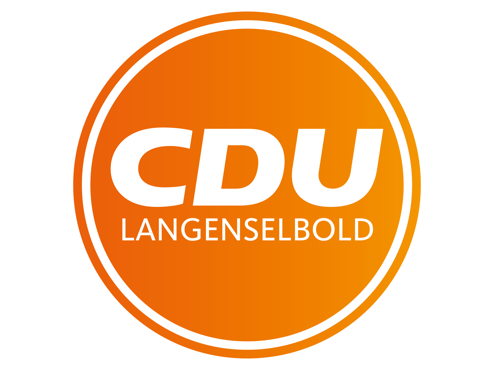 LangenselboldAn den StadtverordnetenvorsteherHerrn Bernd KaltschneeAm Schlosspark 263505 LangenselboldLangenselbold 31.08.2022Bitte den nachfolgenden Antrag auf die Tagesordnung für die kommende Stadtverordnetenversammlung am 19.09.2022 aufzunehmen: Antrag der CDU Fraktion: Schwimmbadwasser zur Bewässerung nutzen.Sehr geehrter Herr Stadtverordnetenvorsteher Kaltschnee,ich bitte um die Aufnahme des folgenden Antrags auf die Tagesordnung:Beschlussvorschlag:Im Zuge des kommender Satzung zur „Gefahrenabwehrverordnung bei Trinkwasserknappheit“ soll eine mögliche Verwendung des Schwimmbadwassers durch die Verwaltung mit in die Planungen einbezogen werden.Die Verwaltung wird beauftragt zu prüfen, welche Maßnahmen notwendig sind, um eine Nutzung der jährlich freiwerdenden Wasserkapazitäten im Schwimmbad zu ermöglichen. Dabei ist ebenfalls eine Kosten-Nutzen-Rechnung durchzuführen.Im Freibad befindet sich ein Brunnen, welcher aufgrund von FCKW-Belastungen nicht mehr genutzt wird. Dieser soll ebenfalls bei der Aufstellung der „Gefahrenabwehrverordnung bei Trinkwasserknappheit“ berücksichtigt werden.Begründung:Der Sommer 2022 wird als einer der heißesten und trockensten Sommer der in die Geschichte eingehen. Wasserschutz ist daher eine der zentralen Frage-stellungen der kommenden Jahre. Die Stadt Langenselbold hat dazu bereits den mit der Erstellung einer Gefahrenabwehrverordnung bei Trinkwasserknappheit begonnen. Um noch besser Wasser zu sparen, müsse auch das Wasser aus dem Freibad nach Ende der Saison weiter verwendet werden. Ablassen großer Mengen Wasser ist in der heutigen Zeit nicht mehr tragbar. Bereits nach Saisonende werden 1/3 des Wassers abgelassen. Dies sollte in Zukunft genutzt werden. Diese Praxis ist bereits auch in anderen Gemeinden in Deutschland angewandt worden. Das Chlor im Wasser zerfällt bereits nach wenigen Tagen, sodass das Wasser aus dem Freibad problemlos genutzt werden kann. Finanzielle Auswirkungen:keine____________________________Natalie Warnecke-QuanzStellv. Fraktionsvorsitzende